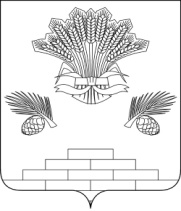 АДМИНИСТРАЦИЯ ЯШКИНСКОГО МУНИЦИПАЛЬНОГО РАЙОНАПОСТАНОВЛЕНИЕот «04» февраля 2019г.  № 71-п       пгт  ЯшкиноО проведении открытого аукциона по продаже тепловых сетей,расположенных по адресу: Кемеровская область, Яшкинский район, п. Тутальский Санаторий, ул. Центральная, 14Руководствуясь Федеральным законом от 21.12.2001 № 178-ФЗ «О приватизации государственного и муниципального имущества», Федеральным законом от 29.07.1998 № 135-ФЗ «Об оценочной деятельности в Российской Федерации», Уставом Яшкинского муниципального района, администрация Яшкинского муниципального района постановляет:	1. Выставить на торги путем проведения открытого по составу участников аукциона (открытая форма подачи предложений о цене) находящиеся в муниципальной собственности Яшкинского муниципального района тепловые сети, протяженностью 786м, 1986 года постройки, кадастровый номер 42:19:0201004:1077, расположенные по адресу: Кемеровская область, Яшкинский район, п. Тутальский Санаторий, ул. Центральная, 14.2. Установить начальную цену выставляемого на аукцион муниципального имущества, указанного в пункте 1 настоящего постановления, в размере 186 000 (сто восемьдесят шесть тысяч) рублей, без учета НДС.3. Постоянно действующей комиссии по приватизации муниципального  имущества  Яшкинского  муниципального  района, а также по продаже права на заключение договора аренды муниципального  имущества  Яшкинского  муниципального  района (председатель – Е.М. Левчук):                  - назначить дату,  время и место проведения торгов;- провести  открытый по составу участников аукцион.4. Опубликовать   настоящее   постановление   в   Яшкинской   районной газете «Яшкинский вестник» и на официальном сайте РФ www.torgi.gov.ru.	5. Контроль за исполнением данного постановления возложить на  первого заместителя главы Яшкинского муниципального района А.Е. Дружинкина.6. Настоящее постановление вступает  в силу  после его  официального опубликования.	Глава Яшкинского         муниципального  района                                                           А.Н. Рыбалко